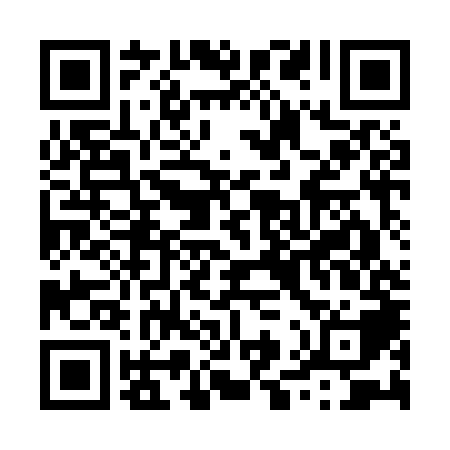 Ramadan times for Council Hill, Illinois, USAMon 11 Mar 2024 - Wed 10 Apr 2024High Latitude Method: Angle Based RulePrayer Calculation Method: Islamic Society of North AmericaAsar Calculation Method: ShafiPrayer times provided by https://www.salahtimes.comDateDayFajrSuhurSunriseDhuhrAsrIftarMaghribIsha11Mon6:026:027:191:114:287:047:048:2112Tue6:006:007:181:114:297:057:058:2213Wed5:595:597:161:114:297:067:068:2314Thu5:575:577:141:104:307:077:078:2515Fri5:555:557:121:104:317:097:098:2616Sat5:535:537:111:104:317:107:108:2717Sun5:525:527:091:104:327:117:118:2818Mon5:505:507:071:094:337:127:128:3019Tue5:485:487:051:094:337:137:138:3120Wed5:465:467:041:094:347:147:148:3221Thu5:445:447:021:084:347:167:168:3322Fri5:425:427:001:084:357:177:178:3523Sat5:405:406:581:084:367:187:188:3624Sun5:395:396:571:074:367:197:198:3725Mon5:375:376:551:074:377:207:208:3826Tue5:355:356:531:074:377:217:218:4027Wed5:335:336:511:074:387:227:228:4128Thu5:315:316:501:064:387:247:248:4229Fri5:295:296:481:064:397:257:258:4430Sat5:275:276:461:064:397:267:268:4531Sun5:255:256:451:054:407:277:278:461Mon5:235:236:431:054:407:287:288:482Tue5:215:216:411:054:417:297:298:493Wed5:205:206:391:044:417:307:308:504Thu5:185:186:381:044:427:317:318:525Fri5:165:166:361:044:427:337:338:536Sat5:145:146:341:044:437:347:348:547Sun5:125:126:331:034:437:357:358:568Mon5:105:106:311:034:437:367:368:579Tue5:085:086:291:034:447:377:378:5910Wed5:065:066:281:034:447:387:389:00